                          JUDO CLUB DE L’ARIZE              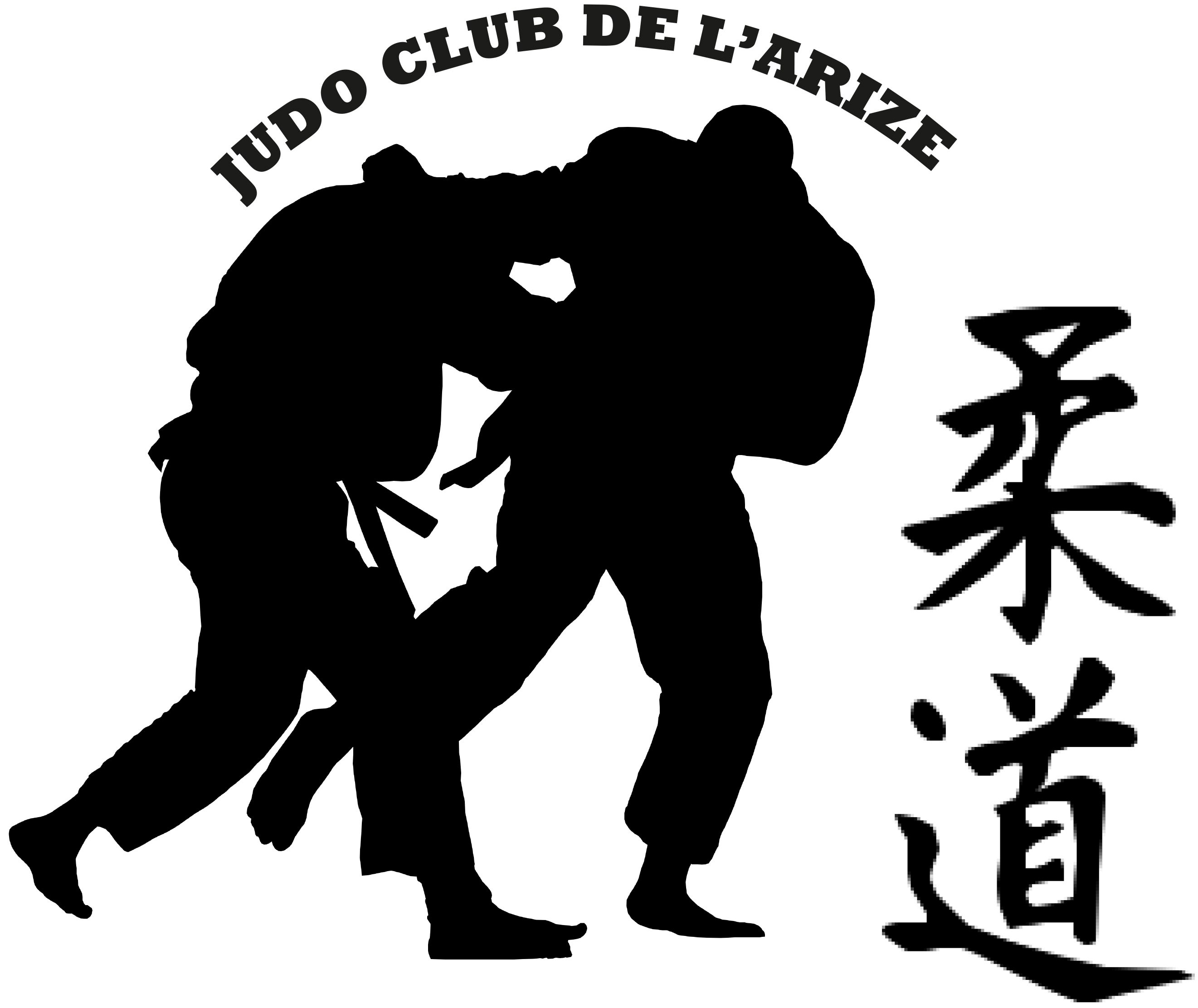                             FICHE D’INSCRIPTION                                    Saison 2017-2018  N°	NOUVEAU                                                    RENOUVELLEMENT                                Cher(e) adhérent(e), Sachez que l’association du judo décline toutes responsabilités pour tout accident survenu dans l’enceinte du dojo, tant que le dossier d’inscription n’est pas complet avec tous les documents demandés. (Fiche d’inscription, Autorisation parentale, Certificat médical et cotisation.)                                                                                                                                                                                          Le Bureau du Judo club ArizeINFORMATION PERSONNELLESLe non-respect des catégories d’âge peut avoir de très graves conséquences en cas d’accident, car l’assurance fédérale liée à la licence ne s’applique plus.Le contrat d’assurance vous sera remis par le club à votre demande. Les conditions de la complémentaire optionnelle associée pourront vous être communiquées à votre demande. Le club dégage toute responsabilité en cas de contestations de l’assuré.Le club se dégage de toutes responsabilités pour le vol des effets personnelles dans les vestiaires.Nous vous informons que les locaux sont mis à la disposition du club par la ville de Montesquieu et qu’à ce titre, c’est le service des sports qui décide des ouvertures et fermetures de la salle en particulier lors des vacances scolaires.Les informations recueillies sont nécessaires pour votre adhésion. Elles font l’objet d’un traitement informatique et sont destinées au secrétariat du judo club de l’arize.En application des articles 39 et suivants de la loi du 06 janvier 1978 modifiée, vous bénéficiez d’un droit d’accès et de rectification aux informations qui vous concernent. Si vous souhaitez exercer ce droit et obtenir communication des informations vous concernant, veuillez vous adresser à un des membres du bureau du judo club de l’arize.Je soussigné 				atteste avoir pris connaissance des statuts et du règlement intérieur du club et y adhère sans restriction.Nom (tuteur légal pour les mineurs) :	Date/mention « lu et approuvé » : 	signature (tuteur légal) :NOM  LICENCIERPRENOM LICENCIERTELEPHONEPORTABLEDATE DE NAISSANCECOULEUR DE  CEINTUREDATE DE NAISSANCECATEGORIEADRESSERUE CODE POSTALEVILLERUE CODE POSTALEVILLERUE CODE POSTALEVILLEEMAIL :EMAIL :EMAIL :EMAIL :NOM de la MEREPRENOM TELEPHONEPORTABLEEMAIL :EMAIL :EMAIL :EMAIL :NOM du PEREPRENOM TELEPHONEEMAIL :EMAIL :EMAIL :EMAIL :